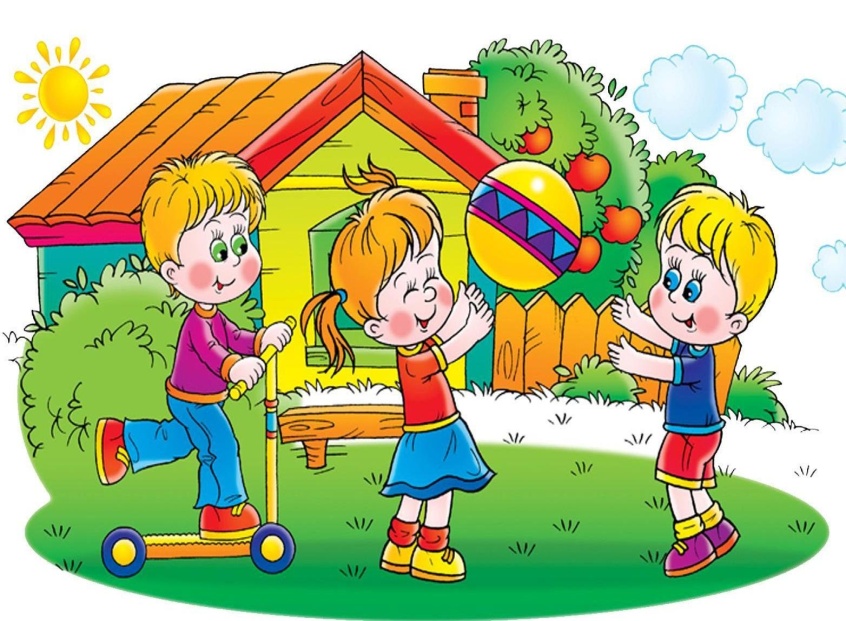 .  День игры После утренней зарядки и минутки безопасности «Солнце, воздух и вода – наши лучшие друзья» воспитатель Бубнова М.Г. познакомила  с историей игровых видов спорта.  Затем поиграли в спортивную игру «Пионербол» и другие подвижные игры на свежем воздухе.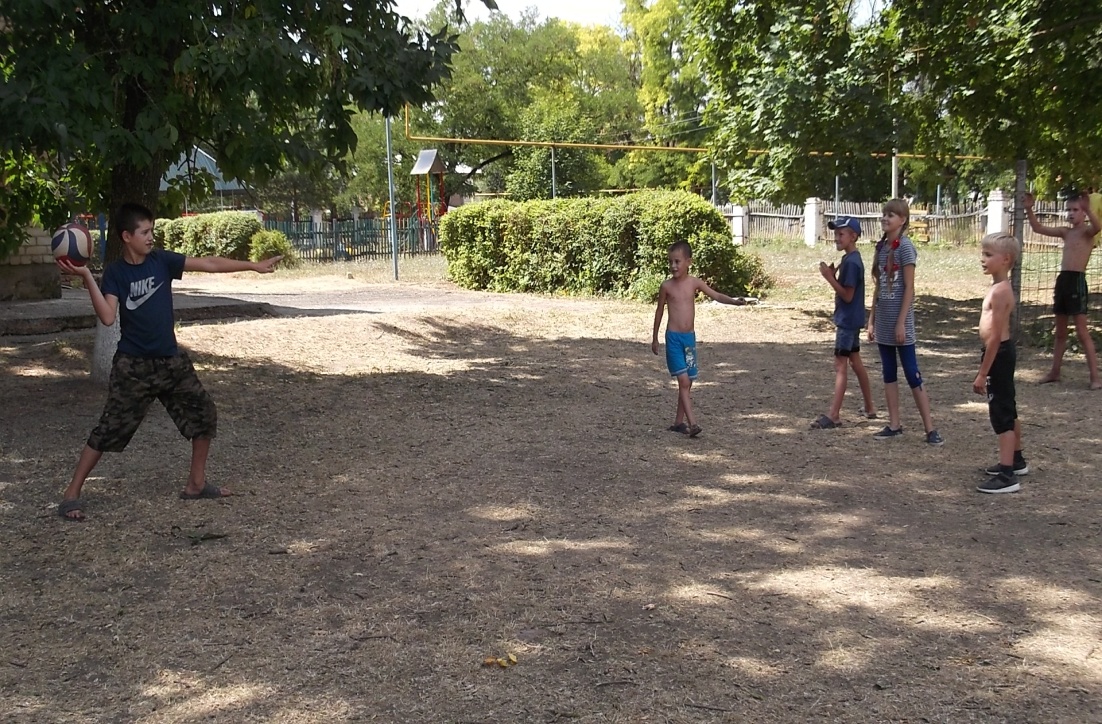 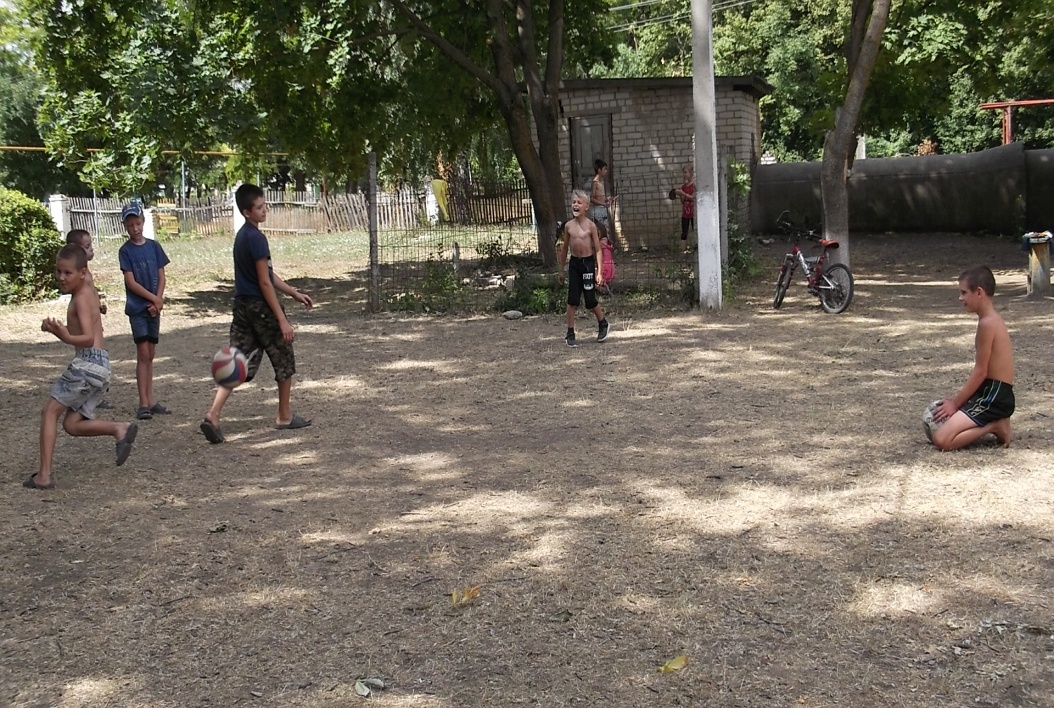 